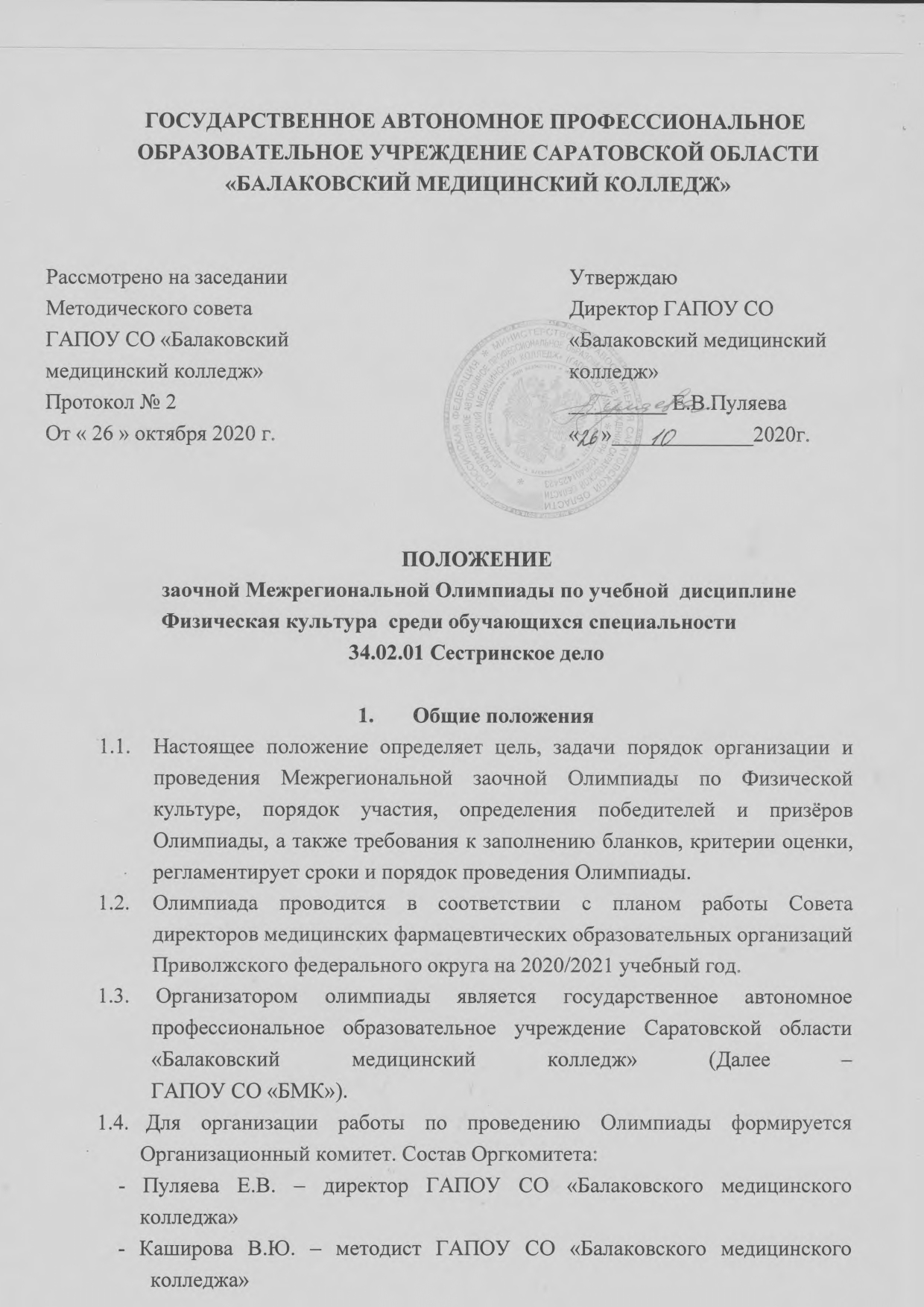 - Мерзлякова А.И. – преподаватель физической культуры ГАПОУ СО «Балаковского медицинского колледжа»- Тетёкина А.Н. - преподаватель физической культуры ГАПОУ СО «Балаковского медицинского колледжа»Информация о сроках, условиях проведения и результатах  олимпиады размещается в сети Интернет на официальном сайте 
ГАПОУ СО «БМК» http:// ballmed.ruЦель и задачи Олимпиады2.1. Основной  целью олимпиады является:формирование у студентов знаний в области физической культуры и спорта;пропаганда в образовательной среде позитивного взгляда на жизнь, положительно направленных социальных установок на ЗОЖ.2.2. Задачи Олимпиады: развитие у студентов спортивной деятельности; совершенствование знаний,  практических умений и навыков, необходимых студентам в повседневной жизни;формирование интереса к занятиям физическими упражнениями. Участники ОлимпиадыК участию в Олимпиаде приглашаются студенты 2-3 курса специальности 34.02.01 Сестринское дело индивидуально. Количество участников от каждой образовательной организации/филиала  не более двух. Решение участвовать в Олимпиаде подтверждается заявкой (Приложение 1).Организаторы ОлимпиадыДля организации работы по проведению заочной Олимпиады создается Организационный комитет и Экспертная комиссия Олимпиады.Организационный комитет Олимпиады:координирует деятельность по подготовке и проведению Олимпиады;ведет прием заявок и выполненных заданий олимпиады на адрес электронной почты: merzlyakova.a.i@mail.ru ;обеспечивает информационное сопровождение проведения Олимпиады.Экспертная комиссия Конкурса:оценивает бланк ответов в соответствии 
с критериями оценки, утвержденными настоящим Положением;представляет в Оргкомитет итоговый протокол оценки Олимпиады с определением победителей и призеров Олимпиады. Состав Оргкомитета и Экспертной комиссии Конкурса утверждается приказом директора ГАПОУ СО «БМК».Предмет Олимпиады Олимпиада представляет собой задания в виде тестов открытой и закрытой формы,  задания, связанные с перечислением и  сопоставлением.5.2. Работы должны демонстрировать знания о физической культуре и спорте. Требования к участникам ОлимпиадыКаждый участник Олимпиады предоставляет следующие материалы:заявку установленной формы (Приложение 1);заполненный бланк ответов в электронном виде (Приложение 2)Заявки предоставляется на русском языке в текстовом редакторе Microsoft Word. Сроки и порядок проведения Олимпиады7.1. Организационный взнос за участие в Олимпиаде не взимается. 7.2.Заявка с участием высылается на электронную почту merzlyakova.a.i@mail.ru в срок с 9.11. по 13.11.20 года.7.3.16 ноября 2020 года в 11:00 по МСК на указанный в заявке электронный адрес высылается конкурсное задание.7.4. Бланк ответов распечатывается и заполняется ручкой.7.5. Заполненный бланк ответов  Олимпиады сканируется и высылается  на электронную почту merzlyakova.a.i@mail.ru  16. 11. 2020 года не позднее 14:00 по МСК. 7.6. Подведение итогов Олимпиады проводится с 16.11.20 по 19.11.20 года.7.7.Итоги Олимпиады размещаются на официальном сайте ГАПОУ СО «БМК» не позднее 23 ноября 2020 года. 7.8. Материалы победителей и призеров конкурса размещаются 
на официальном сайте ГАПОУ СО «БМК» не позднее 27 ноября 2020 года.8.Критерии оценки и порядок определения победителей Олимпиады8.1.Правильное решение задания в закрытой форме с выбором одного правильного ответа оценивается в 1 балл, неправильное – 0 баллов. Правильное решение задания в открытой форме оценивается в 2 балла, неправильное – 0 баллов.В заданиях, связанных с перечислениями каждая верная позиция оценивается в 1 балл, не верная  – 0 баллов. В заданиях на сопоставление каждый правильный ответ оценивается в 1 балл, а каждый неправильный –0 баллов.8.2. Максимально возможное количество баллов Олимпиады  составляет 48 баллов. 8.3. В заданиях закрытой формы правильный ответ отмечается крестиком.В заданиях открытой формы дописать нужно слово или название.В заданиях, связанных с перечислением, нужно перечислить правильные ответы.В заданиях, связанных с сопоставлением, нужно перечислить правильный порядок цифр.8.4. Все задание выполняются шариковой ручкой синего цвета.8.5. Победителем признается участник Олимпиады, набравший наибольшее количество баллов.8.6. Решение экспертной комиссии Олимпиады является окончательным 
и пересмотру не подлежит.Результаты Олимпиады оформляются совместным протоколом заседания Оргкомитета и экспертной комиссии и размещаются на официальном сайте ГАПОУ СО «БМК».Победители Олимпиады награждаются Дипломами I, II, III степени
(в электронном виде), остальным участникам Олимпиады вручаются сертификаты (в электронном виде). 9. Контактные данные ОргкомитетаНаименование полное: Государственное автономное профессиональное образовательное учреждение Саратовской области «Балаковский медицинский колледж». Наименование сокращенное: ГАПОУ СО «БМК»Заявки на участие и вопросы по организации Олимпиады направлять на  электронную почту merzlyakova.a.i@mail.ru Мерзлякова Александра Ивановна +7(927)113-76-85.Приложение 1ЗАЯВКАЗаочной Межрегиональной Олимпиады по учебной дисциплине Физическая культура среди обучающихся специальности34.02.01 Сестринское делоПолное и сокращенное название образовательного учрежденияРуководитель образовательной организации (полностью)Ф.И.О. участника Олимпиады - студента (полностью)Специальность, курсФ.И.О. преподавателя – руководителяЭлектронный адрес  участника ОлимпиадыКонтактный телефон участника ОлимпиадыКонтактный телефон руководителя